                                                                        2)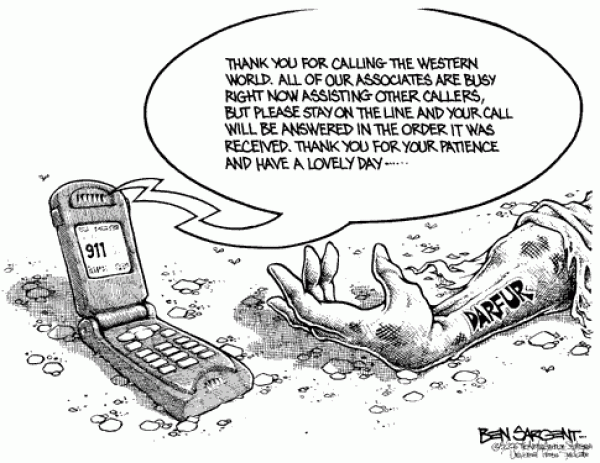 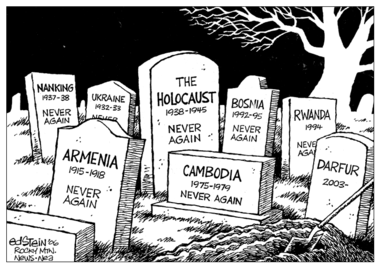 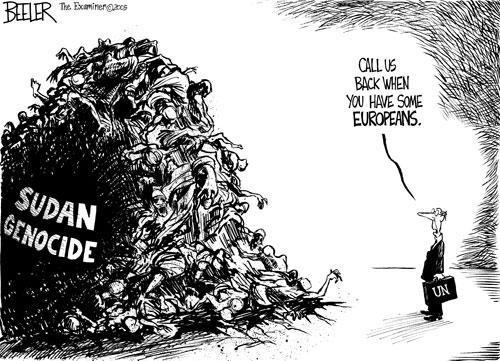 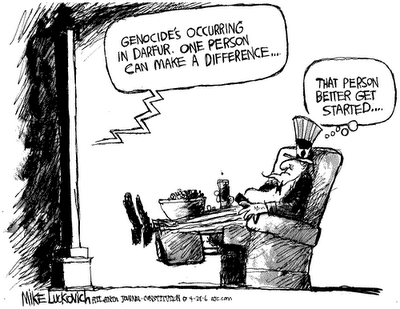 3)		 						4)Cartoon 1What images are being portrayed in the cartoon?What is the significance of the headstones?What lesson can we take away from this image?Cartoon 2What images are being portrayed in the cartoon?  What do they represent?What is the significance of the operator’s message?What do you think the cartoon is suggesting?Cartoon 3What images are being portrayed in the cartoon?What does the cartoon think is being done in Darfur?Cartoon 4What images are being portrayed in the cartoon?What message is the artist saying about how Darfur is being handled?